JCPRC Finance Committee Agenda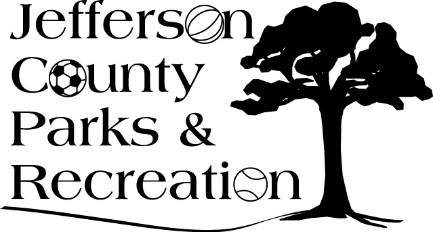 November 6, 20178:00 a.m.JCCCI. Notes/Minutes from previous meetingsII. New BusinessReview of financial reports for 1st qtr. FY 17/18.Discussion of FY 18/19 FY CIP for Impact Fee Funding.Discussion on Capital Projects List.Discussion on grant applications for WV Culture and History and WVDOH.Discussion on additional signor for accounts.